Public Health Specialty Training Programme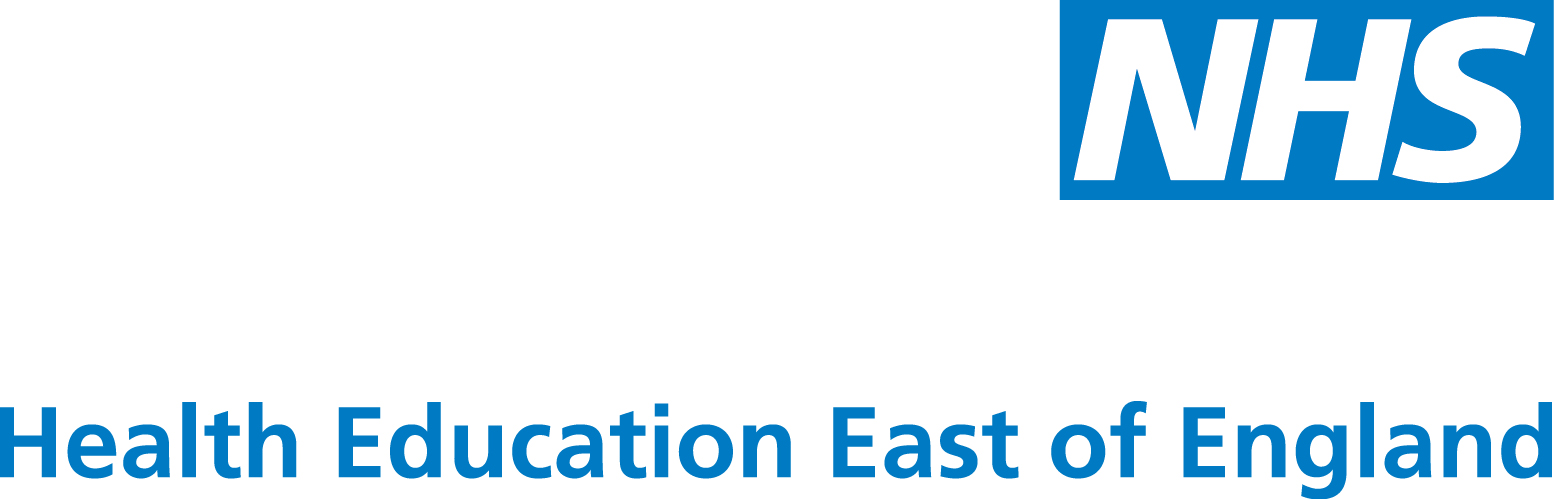 Annual Review of Competence Progression“Structured briefing for the ARCP panel”??This information supplements the Educational Supervisor’s report and advises the ARCP panel on the “adequacy of the evidence and documentation provided by the trainee” and the “review of the trainee’s educational portfolio”.This briefing to the panel is not an ARCP outcome decision – this is made by the ARCP panel. Please see guidance notes for completion.Basic details (to be completed by admin)Basic details (to be completed by admin)Date of ARCPReviewer’s nameRegistrar nameCurrent locationTraining pathway (dates to be completed by admin)Training pathway (dates to be completed by admin)Training pathway (dates to be completed by admin)Training pathway (dates to be completed by admin)Training pathway (dates to be completed by admin)Training pathway (dates to be completed by admin)Training pathway (dates to be completed by admin)Training pathway (dates to be completed by admin)Training pathway (dates to be completed by admin)Training pathway (dates to be completed by admin)Training pathway (dates to be completed by admin)Training pathway (dates to be completed by admin)Training pathway (dates to be completed by admin)Training pathway (dates to be completed by admin)Training pathway (dates to be completed by admin)Training pathway (dates to be completed by admin)Training pathway (dates to be completed by admin)Training pathway (dates to be completed by admin)Training pathway (dates to be completed by admin)Training pathway (dates to be completed by admin)Training pathway (dates to be completed by admin)Training pathway (dates to be completed by admin)Training pathway (dates to be completed by admin)Training pathway (dates to be completed by admin)Training pathway (dates to be completed by admin)Training pathway (dates to be completed by admin)Start date:ST stageST stageCCT date:CCT date:wtePhasesPhasesPhase 1Phase 1Phase 1Phase 1Phase 1Phase 1Phase 1Phase 1Phase 2Phase 2Phase 2Phase 2Phase 2Phase 2Phase 2Phase 2Phase 3Phase 3Phase 3Phase 3Phase 3Phase 3Phase 3Phase 3HPU attachmentHPU attachmentOn call assessmentOn call assessmentARCPs – datesARCPs – datesARCP outcomesARCP outcomesExam datesExam datesPart A or B, pass/failPart A or B, pass/failRevalidationRevalidationTime out of training (shade)Time out of training (shade)Review of portfolio evidenceReview of portfolio evidenceReview of portfolio evidenceReview of portfolio evidenceDocuments to be reviewedFile namesReviewed? CommentsConditions for joining trainingConditions_ Surname_Firstname_dateForm RFormR_Surname_Firstname_dateTraining record formTRF_Surname_Firstname_dateOutcome letter from previous ARCPARCP_outcome_Surname_Firstname_dateAnnual learning agreementLA_Surname_Firstname_dateSupporting lettersLetter_descriptor_Surname_Firstname_dateStudy leave recordSLR_Surname_Firstname_dateOn-call logOCL_Surname_Firstname_dateLearning outcome sign-off sheetsSign_off_[LO code if applicable or phase)_Surname_Firstname_dateWorkplace assessment formsAS_descriptor_dateCBD_descriptor_dateDOPH_descriptor_datePRE_AS_descriptor_dateEvidenceEvidence_descriptor_dateAcademic supervisor reportASR_Surname_Firstname_dateForm 4Form4_Surname_Firstname_dateEducational supervisor reportESR_Surname_Firstname_dateReviewer’s comments on the documentary evidenceReviewer’s comments on the documentary evidenceReviewer’s comments on the documentary evidenceReviewer’s comments on the documentary evidenceAssessment of educational progressAssessment of educational progressAssessment of educational progressAssessment of educational progressAssessment of educational progressA “Yes” to both sections recommends to the panel an Outcome 1 (satisfactory progress)A “Yes” to both sections recommends to the panel an Outcome 1 (satisfactory progress)A “Yes” to both sections recommends to the panel an Outcome 1 (satisfactory progress)A “Yes” to both sections recommends to the panel an Outcome 1 (satisfactory progress)A “Yes” to both sections recommends to the panel an Outcome 1 (satisfactory progress)You must alert the TPD immediately if you consider there is a possibility of unsatisfactory progressYou must alert the TPD immediately if you consider there is a possibility of unsatisfactory progressYou must alert the TPD immediately if you consider there is a possibility of unsatisfactory progressYou must alert the TPD immediately if you consider there is a possibility of unsatisfactory progressYou must alert the TPD immediately if you consider there is a possibility of unsatisfactory progressQuestionYNComments and recommendationsComments and recommendations1) Has the registrar made sufficient academic progress?2) Has the registrar made appropriate educational progress towards meeting the phase requirements?Comments on progress which is not considered satisfactoryNB: The Registrar will be required to attend the ARCP panelComments on progress which is not considered satisfactoryNB: The Registrar will be required to attend the ARCP panelComments on progress which is not considered satisfactoryNB: The Registrar will be required to attend the ARCP panelComments on progress which is not considered satisfactoryNB: The Registrar will be required to attend the ARCP panelComments on progress which is not considered satisfactoryNB: The Registrar will be required to attend the ARCP panelPossible outcomesPossible outcomesPossible outcomesPossible outcomesConcerns and suggested feedback to registrarOutcome 2: Development of specific competences required – additional training time not required.Outcome 3: Inadequate progress – additional training time requiredOutcome 4: Released from training programme with or without specified competencesOutcome 5: Incomplete evidence presented – additional training time may be requiredOutcome 2: Development of specific competences required – additional training time not required.Outcome 3: Inadequate progress – additional training time requiredOutcome 4: Released from training programme with or without specified competencesOutcome 5: Incomplete evidence presented – additional training time may be requiredOutcome 2: Development of specific competences required – additional training time not required.Outcome 3: Inadequate progress – additional training time requiredOutcome 4: Released from training programme with or without specified competencesOutcome 5: Incomplete evidence presented – additional training time may be requiredOutcome 2: Development of specific competences required – additional training time not required.Outcome 3: Inadequate progress – additional training time requiredOutcome 4: Released from training programme with or without specified competencesOutcome 5: Incomplete evidence presented – additional training time may be requiredCompletion of trainingCompletion of trainingCompletion of trainingCompletion of trainingCompletion of trainingOutcomeOutcomeOutcomeOutcomeSuggested feedback to registrar and any recommendationsOutcome 6: Gained all competences – will be recommended as having completed training and for award of CCT/CESR.Outcome 6: Gained all competences – will be recommended as having completed training and for award of CCT/CESR.Outcome 6: Gained all competences – will be recommended as having completed training and for award of CCT/CESR.Outcome 6: Gained all competences – will be recommended as having completed training and for award of CCT/CESR.Structured briefing for the ARCP panel (notes to talk to)(3-4 minutes context setting and exception reporting)Structured briefing for the ARCP panel (notes to talk to)(3-4 minutes context setting and exception reporting)SectionNotesContextRegistrar name, start date, ST stage.Full time or part time;Current placement;Phase of training;Exam status;Specialist track if relevant (eg academic, health protection);Previous ARCP outcome and summary of recommendations.StrengthsSignificant strengths and unique achievements (give 1 or 2 concrete examples of evidence - eg “The supervisor says….”, “This registrar has just received a New Year’s Honour”)If an Outcome 1 is recommended say so now.Queries and concernsIf there are any queries identified from your review of the portfolio which the panel needs to consider.If an outcome other than 1 is possible, the panel will need to discuss this at this point, concisely list your areas of concern.Recommendations for actionThe ARCP panel chair will ask you to list your recommendations for this registrar.